KАРАР						    	    РЕШЕНИЕ«Об уточнении бюджета сельского поселения Кожай-Семеновский сельсовет муниципального района Миякинский район Республики Башкортостан на 2019 год и на плановый период 2020 и 2021 годов»     На основании пункта 14 решения Совета сельского поселения от 25 декабря 2018 года № 221 «О бюджете сельского поселения Кожай-Семеновский сельсовет муниципального района Миякинский район Республики Башкортостан на 2018 год и на плановый период 2019 и 2020 годов» Совет сельского поселения Кожай-Семеновский сельсовет муниципального района Миякинский район Республики Башкортостанрешил:  	1. Уточнить объем расходов бюджета сельского поселения Карановский сельсовет муниципального района Миякинский район Республики Башкортостан за счет остатка средств на начало финансового года на сумму 169993,48 руб. (Сто шестьдесят девять тысяч девятьсот девяносто три рубля 48 копеек) согласно приложению № 12. Уточнить объем расходов бюджета сельского поселения Карановский сельсовет муниципального района Миякинский район Республики Башкортостан на сумму 500000,00 руб. (Пятьсот тысяч рублей 00 копеек) согласно приложению № 23. Начальнику МКУ «Централизованная бухгалтерия сельских поселений» З.А.Бутенко произвести соответствующие изменения и уведомить Финансовое управление администрации муниципального района Миякинский район Республики Башкортостан.        4. Контроль за исполнением настоящего решения возложить на постоянную комиссию Совета сельского поселения Карановский сельсовет муниципального района Миякинский район Республики Башкортостан по бюджету, налогам и вопросам муниципальной собственности.Глава сельского поселения                                                            Р.А. Каримовс. Кожай-Семеновка01 февраля 2019 года№ 225Приложение №1к решению Совета сельского поселения Кожай-Семеновский сельсоветмуниципального районаМиякинский район  Республики Башкортостан        от 01.02.2019 г. № 225Уточнение доходов бюджета  сельского поселения Кожай-Семеновский   сельсовет муниципального района Миякинский районРеспублики Башкортостан на 2019 год	в рубляхПриложение 2	Приложение №2к решению Совета сельского поселения Кожай-Семеновский  сельсоветмуниципального районаМиякинский район  Республики Башкортостан        от 01.02.2019г № 225Уточнение объема расходовбюджета сельского поселения Кожай-Семеновский сельсовет муниципального района Миякинский район Республики Башкортостан на 2019год											в рублях                                                                                                                                        БашkортостанРеспубликаhыМиeкe районы муниципальрайоныныnКожай-Семеновка ауыл советы ауылбилeмehеСоветы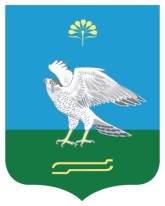 Советсельского поселения Кожай-Семеновский сельсовет муниципального района Миякинский район Республики БашкортостанКод бюджетной классификацииНаименование расходовВсего\0503\791\17\2\01\06050\244\346\ФЗ.131.03.11\\16513\\|013-111210Увеличение стоимости прочих оборотных запасов (материалов)+145993,48\0503\791\17\2\01\06050\243\226.10\ФЗ.131.03.11\\16513\\|013-111210Иные работы и услуги (проверка достоверности определения сметной стоимости объектов «Улучшение наружного освещения с. Кожай-Семеновка, с.Миякитамак»)+24000,00\0105020110\791\0000\002\-169993,48Код бюджетной классификацииНаименование расходовВсего\0505\791\17\1\01\74040\244\226.10\РП.67.12.1\\16513\\|011-1112Иные работы и услуги-500000,00\0409\791\18\1\01\74040\244\225.2\РП.67.12.1\\16603\\|011-1112Текущий ремонт дорог+150000,00\0409\791\18\2\01\74040\244\225.6\РП.67.12.1\\16603\\|011-1112Другие расходы по содержанию имущества (содержание дорог)+150000,00\0503\791\17\2\01\74040\244\223.6\РП.67.12.1\\16513\\|011-1112Оплата услуг предоставления электроэнергии+70000,00\0503\791\17\2\01\74040\244\228\РП.67.12.1\\16513\\|011-1112Услуги, работы для целей капитальных вложений (монтаж светильников уличного освещения)+50000,00\0503\791\17\2\01\74040\244\226.10\РП.67.12.1\\16513\\|011-1112Иные работы и услуги+20000,00\0503\791\17\2\01\74040\244\346\РП.67.12.1\\16513\\|011-1112Увеличение стоимости прочих оборотных запасов (материалов)+60000,00